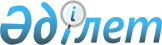 Степногорск қалалық мәслихатының 2018 жылғы 25 желтоқсандағы № 6С-37/9 "2019-2021 жылдарға арналған Ақсу, Бестөбе, Заводской, Шаңтөбе кенттерінің бюджеттері туралы" шешіміне өзгерістер енгізу туралыАқмола облысы Степногорск қалалық мәслихатының 2019 жылғы 30 қыркүйектегі № 6С-44/2 шешімі. Ақмола облысының Әділет департаментінде 2019 жылғы 3 қазанда № 7407 болып тіркелді
      РҚАО-ның ескертпесі.

      Құжаттың мәтінінде түпнұсқаның пунктуациясы мен орфографиясы сақталған.
      Қазақстан Республикасының 2008 жылғы 4 желтоқсандағы Бюджет кодексінің 106-бабының 4-тармағына, Қазақстан Республикасының 2001 жылғы 23 қаңтардағы "Қазақстан Республикасындағы жергілікті мемлекеттік басқару және өзін-өзі басқару туралы" Заңының 6-бабының 1-тармағының 1) тармақшасына сәйкес, Степногорск қалалық мәслихаты ШЕШІМ ҚАБЫЛДАДЫ:
      1. Степногорск қалалық мәслихатының "2019-2021 жылдарға арналған Ақсу, Бестөбе, Заводской, Шаңтөбе кенттерінің бюджеттері туралы" 2018 жылғы 25 желтоқсандағы № 6С-37/9 (Нормативтік құқықтық актілерді мемлекеттік тіркеу тізілімінде № 7045 болып тіркелген, 2019 жылғы 18 қаңтарда Қазақстан Республикасы нормативтік құқықтық актілерінің электрондық түрдегі эталондық бақылау банкінде жарияланған) шешіміне келесі өзгерістер енгізілсін:
      1-тармақ жаңа редакцияда баяндалсын:
      "1. 2019-2021 жылдарға арналған Ақсу кентінің бюджеті тиісінше 1, 2, 3-қосымшаларға сәйкес, соның ішінде 2019 жылға келесі көлемдерде бекітілсін:
      1) кірістер – 50 017,3 мың теңге, соның ішінде:
      салықтық түсімдер – 11 460 мың теңге;
      салықтық емес түсімдер – 312 мың теңге;
      негізгі капиталды сатудан түсетін түсімдер – 0 мың теңге;
      трансферттердің түсімдері – 38 245,3 мың теңге;
      2) шығындар – 52 040,2 мың теңге;
      3) қаржы активтерімен операциялар бойынша сальдо – 0 мың теңге, соның ішінде:
      қаржы активтерін сатып алу – 0 мың теңге;
      4) бюджет тапшылығы (профициті) – - 2 022,9 мың теңге;
      5) бюджет тапшылығын қаржыландыру (профицитін пайдалану) – 2 022,9 мың теңге.";
      3-тармақ жаңа редакцияда баяндалсын:
      "3. 2019-2021 жылдарға арналған Бестөбе кентінің бюджеті тиісінше 4, 5, 6-қосымшаларға сәйкес, соның ішінде 2019 жылға келесі көлемдерде бекітілсін:
      1) кірістер – 54 190,9 мың теңге, соның ішінде:
      салықтық түсімдер – 21 930 мың теңге;
      салықтық емес түсімдер – 0 мың теңге;
      негізгі капиталды сатудан түсетін түсімдер – 0 мың теңге;
      трансферттердің түсімдері – 32 260,9 мың теңге;
      2) шығындар – 59 066 мың теңге;
      3) қаржы активтерімен операциялар бойынша сальдо – 0 мың теңге, соның ішінде:
      қаржы активтерін сатып алу – 0 мың теңге;
      4) бюджет тапшылығы (профициті) – - 4 875,1 мың теңге;
      5) бюджет тапшылығын қаржыландыру (профицитін пайдалану) – 4 875,1 мың теңге.";
      5-тармақ жаңа редакцияда баяндалсын:
      "5. 2019-2021 жылдарға арналған Заводской кентінің бюджеті тиісінше 7, 8, 9-қосымшаларға сәйкес, соның ішінде 2019 жылға келесі көлемдерде бекітілсін:
      1) кірістер – 29 090,4 мың теңге, соның ішінде:
      салықтық түсімдер – 12 503 мың теңге;
      салықтық емес түсімдер – 682 мың теңге;
      негізгі капиталды сатудан түсетін түсімдер – 0 мың теңге;
      трансферттердің түсімдері – 15 905,4 мың теңге;
      2) шығындар – 29 841,4 мың теңге;
      3) қаржы активтерімен операциялар бойынша сальдо – 0 мың теңге, соның ішінде:
      қаржы активтерін сатып алу – 0 мың теңге;
      4) бюджет тапшылығы (профициті) – - 751,0 мың теңге;
      5) бюджет тапшылығын қаржыландыру (профицитін пайдалану) – 751,0 мың теңге.";
      7-тармақ жаңа редакцияда баяндалсын:
      "7. 2019-2021 жылдарға арналған Шаңтөбе кентінің бюджеті тиісінше 10, 11, 12-қосымшаларға сәйкес, соның ішінде 2019 жылға келесі көлемдерде бекітілсін:
      1) кірістер – 23 955,6 мың теңге, соның ішінде:
      салықтық түсімдер – 4 231 мың теңге;
      салықтық емес түсімдер – 539 мың теңге;
      негізгі капиталды сатудан түсетін түсімдер – 0 мың теңге;
      трансферттердің түсімдері – 19 185,6 мың теңге;
      2) шығындар – 27 935,4 мың теңге;
      3) қаржы активтерімен операциялар бойынша сальдо – 0 мың теңге, соның ішінде:
      қаржы активтерін сатып алу – 0 мың теңге;
      4) бюджет тапшылығы (профициті) – - 3 979,8 мың теңге;
      5) бюджет тапшылығын қаржыландыру (профицитін пайдалану) – 3 979,8 мың теңге.";
      көрсетілген шешімнің 1, 4, 7, 10-қосымшалары осы шешімнің 1, 2, 3, 4-қосымшаларына сәйкес жаңа редакцияда баяндалсын.
      2. Осы шешім Ақмола облысының Әділет департаментінде мемлекеттік тіркелген күнінен бастап күшіне енеді және 2019 жылғы 1 қаңтардан бастап қолданысқа енгізіледі.
      "КЕЛІСІЛДІ" 2019 жылға арналған Ақсу кентінің бюджеті 2019 жылға арналған Бестөбе кентінің бюджеті 2019 жылға арналған Заводской кентінің бюджеті 2019 жылға арналған Шаңтөбе кентінің бюджеті
					© 2012. Қазақстан Республикасы Әділет министрлігінің «Қазақстан Республикасының Заңнама және құқықтық ақпарат институты» ШЖҚ РМК
				
      Қалалық мәслихат
сессиясының төрағасы

Д.Балпанов

      Қалалық мәслихаттың
хатшысының міндетің
атқарушы

О.Жағыпаров

      Степногорск қаласының
әкімі

Е.Баяхметов
Степногорск қалалық
мәслихатының
2019 жылғы 30 қыркүйектегі
№ 6С-44/2 шешіміне
1-қосымшаСтепногорск қалалық
мәслихатының
2018 жылғы 25 желтоқсандағы
№ 6С-37/9 шешіміне
1-қосымша
Санаты
Санаты
Санаты
Санаты
мың теңге сомасы
Сыныбы 
Сыныбы 
Сыныбы 
мың теңге сомасы
Кіші сыныбы
Кіші сыныбы
мың теңге сомасы
Атауы
мың теңге сомасы
1
2
3
4
5
I. КІРІСТЕР
50 017,3
1
САЛЫҚТЫҚ ТҮСІМДЕР
11 460
01
Табыс салығы
2 020
2
Жеке табыс салығы
2 020
04
Меншікке салынатын салықтар
9 440
1
Мүлікке салынатын салықтар
70
3
Жер салығы
2 080
4
Көлік құралдарына салынатын салық
7 290
2
САЛЫҚТЫҚ ЕМЕС ТҮСІМДЕР
312
01
Мемлекеттік меншіктен түсетін кірістер
312
5
Мемлекет меншігіндегі мүлікті жалға беруден түсетін кірістер
312
3
НЕГІЗГІ КАПИТАЛДЫ САТУДАН ТҮСЕТІН ТҮСІМДЕР
0
4
ТРАНСФЕРТТЕРДІҢ ТҮСІМДЕРІ
38 245,3
02
Мемлекеттік басқарудың жоғары тұрған органдарынан түсетін трансферттер
38 245,3
3
Аудандардың (облыстық маңызы бар қаланың) бюджетінен трансферттер
38 245,3
Функционалдық топ
Функционалдық топ
Функционалдық топ
Функционалдық топ
мың теңге сомасы
Бюджеттік бағдарламалардың әкімшісі
Бюджеттік бағдарламалардың әкімшісі
Бюджеттік бағдарламалардың әкімшісі
мың теңге сомасы
Бағдарлама
Бағдарлама
мың теңге сомасы
Атауы
мың теңге сомасы
1
2
3
4
5
II. ШЫҒЫНДАР
52 040,2
01
Жалпы сипаттағы мемлекеттiк қызметтер
30 964,2
124
Аудандық маңызы бар қала, ауыл, кент, ауылдық округ әкімінің аппараты
30 964,2
001
Аудандық маңызы бар қала, ауыл, кент, ауылдық округ әкімінің қызметін қамтамасыз ету жөніндегі қызметтер
24 294,2
022
Мемлекеттік органның күрделі шығыстары
6 370
07
Тұрғынүй-коммуналдық шаруашылық
5 300
124
Аудандық маңызы бар қала, ауыл, кент, ауылдық округ әкімінің аппараты
5 300
008
Елді мекендердегі көшелерді жарықтандыру
2 600
009
Елдi мекендердiң санитариясын қамтамасыз ету
1 000
011
Елді мекендерді абаттандыру мен көгалдандыру
1 700
12
Көлiк және коммуникация
15 776
124
Аудандық маңызы бар қала, ауыл, кент, ауылдық округ әкімінің аппараты
15 776
013
Аудандық маңызы бар қалаларда, ауылдарда, кенттерде, ауылдық округтерде автомобиль жолдарының жұмыс істеуін қамтамасыз ету
15 776
ІII. Қаржы активтерімен операциялар бойынша сальдо
0
Қаржы активтерін сатып алу
0
Мемлекеттің қаржы активтерін сатудан түсетін түсімдер
0
IV. Бюджет тапшылығы (профициті)
- 2 022,9
V. Бюджет тапшылығын қаржыландыру (профицитін пайдалану)
2 022,9Степногорск қалалық
мәслихатының
2019 жылғы 30 қыркүйектегі
№ 6С-44/2 шешіміне
2-қосымшаСтепногорск қалалық
мәслихатының
2018 жылғы 25 желтоқсандағы
№ 6С-37/9 шешіміне
4-қосымша
Санаты
Санаты
Санаты
Санаты
мың теңге сомасы
Сыныбы 
Сыныбы 
Сыныбы 
мың теңге сомасы
Кіші сыныбы
Кіші сыныбы
мың теңге сомасы
Атауы
мың теңге сомасы
1
2
3
4
5
I. КІРІСТЕР
54 190,9
1
САЛЫҚТЫҚ ТҮСІМДЕР
21 930
01
Табыс салығы
6 703
2
Жеке табыс салығы
6 703
04
Меншікке салынатын салықтар
15 227
1
Мүлікке салынатын салықтар
103
3
Жер салығы
161
4
Көлік құралдарына салынатын салық
14 963
2
САЛЫҚТЫҚ ЕМЕС ТҮСІМДЕР
0
3
НЕГІЗГІ КАПИТАЛДЫ САТУДАН ТҮСЕТІН ТҮСІМДЕР
0
4
ТРАНСФЕРТТЕРДІҢ ТҮСІМДЕРІ
32 260,9
02
Мемлекеттік басқарудың жоғары тұрған органдарынан түсетін трансферттер
32 260,9
3
Аудандардың (облыстық маңызы бар қаланың) бюджетінен трансферттер
32 260,9
Функционалдық топ
Функционалдық топ
Функционалдық топ
Функционалдық топ
мың теңге сомасы
Бюджеттік бағдарламалардың әкімшісі
Бюджеттік бағдарламалардың әкімшісі
Бюджеттік бағдарламалардың әкімшісі
мың теңге сомасы
Бағдарлама
Бағдарлама
мың теңге сомасы
Атауы
мың теңге сомасы
1
2
3
4
5
II. ШЫҒЫНДАР
59 066
01
Жалпы сипаттағы мемлекеттiк қызметтер
26 170,1
124
Аудандық маңызы бар қала, ауыл, кент, ауылдық округ әкімінің аппараты
26 170,1
001
Аудандық маңызы бар қала, ауыл, кент, ауылдық округ әкімінің қызметін қамтамасыз ету жөніндегі қызметтер
25 276,1
022
Мемлекеттік органның күрделі шығыстары
894
07
Тұрғынүй-коммуналдық шаруашылық
4 137,8
124
Аудандық маңызы бар қала, ауыл, кент, ауылдық округ әкімінің аппараты
4 137,8
008
Елді мекендердегі көшелерді жарықтандыру
1 637,9
009
Елді мекендердің санитариясын қамтамасыз ету
2 000
011
Елді мекендерді абаттандыру мен көгалдандыру
499,9
12
Көлiк және коммуникация
28 758,1
124
Аудандық маңызы бар қала, ауыл, кент, ауылдық округ әкімінің аппараты
28 758,1
013
Аудандық маңызы бар қалаларда, ауылдарда, кенттерде, ауылдық округтерде автомобиль жолдарының жұмыс істеуін қамтамасыз ету
28 758,1
ІII. Қаржы активтерімен операциялар бойынша сальдо
0
Қаржы активтерін сатып алу
0
Мемлекеттің қаржы активтерін сатудан түсетін түсімдер
0
IV. Бюджет тапшылығы (профициті)
- 4 875,1
V. Бюджет тапшылығын қаржыландыру (профицитін пайдалану)
4 875,1Степногорск қалалық
мәслихатының
2019 жылғы 30 қыркүйектегі
№ 6С-44/2 шешіміне
3-қосымшаСтепногорск қалалық
мәслихатының
2018 жылғы 25 желтоқсандағы
№ 6С-37/9 шешіміне
7-қосымша
Санаты
Санаты
Санаты
Санаты
мың теңге сомасы
Сыныбы 
Сыныбы 
Сыныбы 
мың теңге сомасы
Кіші сыныбы
Кіші сыныбы
мың теңге сомасы
Атауы
мың теңге сомасы
1
2
3
4
5
I. КІРІСТЕР
29 090,4
1
САЛЫҚТЫҚ ТҮСІМДЕР
12 503
01
Табыс салығы
6 203
2
Жеке табыс салығы
6 203
04
Меншікке салынатын салықтар
6 300
1
Мүлікке салынатын салықтар
94
3
Жер салығы
157
4
Көлік құралдарына салынатын салық
6 049
2
САЛЫҚТЫҚ ЕМЕС ТҮСІМДЕР
682
01
Мемлекеттік меншіктен түсетін кірістер
682
5
Мемлекет меншігіндегі мүлікті жалға беруден түсетін кірістер
682
3
НЕГІЗГІ КАПИТАЛДЫ САТУДАН ТҮСЕТІН ТҮСІМДЕР
0
4
ТРАНСФЕРТТЕРДІҢ ТҮСІМДЕРІ
15 905,4
02
Мемлекеттік басқарудың жоғары тұрған органдарынан түсетін трансферттер
15 905,4
3
Аудандардың (облыстық маңызы бар қаланың) бюджетінен трансферттер
15 905,4
Функционалдық топ
Функционалдық топ
Функционалдық топ
Функционалдық топ
мың теңге сомасы
Бюджеттік бағдарламалардың әкімшісі
Бюджеттік бағдарламалардың әкімшісі
Бюджеттік бағдарламалардың әкімшісі
мың теңге сомасы
Бағдарлама
Бағдарлама
мың теңге сомасы
Атауы
мың теңге сомасы
1
2
3
4
5
II. ШЫҒЫНДАР
29 841,4
01
Жалпы сипаттағы мемлекеттiк қызметтер
23 261,8
124
Аудандық маңызы бар қала, ауыл, кент, ауылдық округ әкімінің аппараты
23 261,8
001
Аудандық маңызы бар қала, ауыл, кент, ауылдық округ әкімінің қызметін қамтамасыз ету жөніндегі қызметтер
21 974,8
022
Мемлекеттік органның күрделі шығыстары
1 287
07
Тұрғынүй-коммуналдық шаруашылық
1 079,6
124
Аудандық маңызы бар қала, ауыл, кент, ауылдық округ әкімінің аппараты
1 079,6
008
Елді мекендердегі көшелерді жарықтандыру
429,6
009
Елді мекендердің санитариясын қамтамасыз ету
300
011
Елді мекендерді абаттандыру мен көгалдандыру
350
12
Көлiк және коммуникация
5 500
124
Аудандық маңызы бар қала, ауыл, кент, ауылдық округ әкімінің аппараты
5 500
013
Аудандық маңызы бар қалаларда, ауылдарда, кенттерде, ауылдық округтерде автомобиль жолдарының жұмыс істеуін қамтамасыз ету
5 500
ІII. Қаржы активтерімен операциялар бойынша сальдо
0
Қаржы активтерін сатып алу
0
Мемлекеттің қаржы активтерін сатудан түсетін түсімдер
0
IV. Бюджет тапшылығы (профициті)
- 751
V. Бюджет тапшылығын қаржыландыру (профицитін пайдалану)
751Степногорск қалалық
мәслихатының
2019 жылғы 30 қыркүйектегі
№ 6С-44/2 шешіміне
4-қосымшаСтепногорск қалалық
мәслихатының
2018 жылғы 25 желтоқсандағы
№ 6С-37/9 шешіміне
10-қосымша
Санаты
Санаты
Санаты
Санаты
мың теңге сомасы
Сыныбы 
Сыныбы 
Сыныбы 
мың теңге сомасы
Кіші сыныбы
Кіші сыныбы
мың теңге сомасы
Атауы
мың теңге сомасы
1
2
3
4
5
I. КІРІСТЕР
23 955,6
1
САЛЫҚТЫҚ ТҮСІМДЕР
4 231
01
Табыс салығы
1 384
2
Жеке табыс салығы
1 384
04
Меншікке салынатын салықтар
2 847
1
Мүлікке салынатын салықтар
119
3
Жер салығы
31
4
Көлік құралдарына салынатын салық
2 697
2
САЛЫҚТЫҚ ЕМЕС ТҮСІМДЕР
539
01
Мемлекеттік меншіктен түсетін кірістер
539
5
Мемлекет меншігіндегі мүлікті жалға беруден түсетін кірістер
539
3
НЕГІЗГІ КАПИТАЛДЫ САТУДАН ТҮСЕТІН ТҮСІМДЕР
0
4
ТРАНСФЕРТТЕРДІҢ ТҮСІМДЕРІ
19 185,6
02
Мемлекеттік басқарудың жоғары тұрған органдарынан түсетін трансферттер
19 185,6
3
Аудандардың (облыстық маңызы бар қаланың) бюджетінен трансферттер
19 185,6
Функционалдық топ
Функционалдық топ
Функционалдық топ
Функционалдық топ
мың теңге сомасы
Бюджеттік бағдарламалардың әкімшісі
Бюджеттік бағдарламалардың әкімшісі
Бюджеттік бағдарламалардың әкімшісі
мың теңге сомасы
Бағдарлама
Бағдарлама
мың теңге сомасы
Атауы
мың теңге сомасы
1
2
3
4
5
II. ШЫҒЫНДАР
27 935,4
01
Жалпы сипаттағы мемлекеттiк қызметтер
21 955,4
124
Аудандық маңызы бар қала, ауыл, кент, ауылдық округ әкімінің аппараты
21 955,4
001
Аудандық маңызы бар қала, ауыл, кент, ауылдық округ әкімінің қызметін қамтамасыз ету жөніндегі қызметтер
18 747,4
022
Мемлекеттік органның күрделі шығыстары
3 208
04
Білім беру
2 500
124
Аудандық маңызы бар қала, ауыл, кент, ауылдық округ әкімінің аппараты
2 500
005
Ауылдық жерлерде оқушыларды жақын жердегі мектепке дейін тегін алып баруды және одан алып қайтуды ұйымдастыру
2 500
07
Тұрғынүй-коммуналдық шаруашылық
1 980
124
Аудандық маңызы бар қала, ауыл, кент, ауылдық округ әкімінің аппараты
1 980
008
Елді мекендердегі көшелерді жарықтандыру
750
009
Елді мекендердің санитариясын қамтамасыз ету
300
011
Елді мекендерді абаттандыру мен көгалдандыру
930
12
Көлiк және коммуникация
1 500
124
Аудандық маңызы бар қала, ауыл, кент, ауылдық округ әкімінің аппараты
1 500
013
Аудандық маңызы бар қалаларда, ауылдарда, кенттерде, ауылдық округтерде автомобиль жолдарының жұмыс істеуін қамтамасыз ету
1 500
ІII. Қаржы активтерімен операциялар бойынша сальдо
0
Қаржы активтерін сатып алу
0
Мемлекеттің қаржы активтерін сатудан түсетін түсімдер
0
IV. Бюджет тапшылығы (профициті)
- 3 979,8
V. Бюджет тапшылығын қаржыландыру (профицитін пайдалану)
3 979,8